												Karta nr 1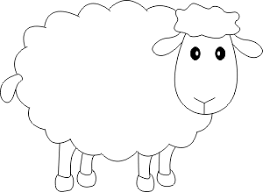 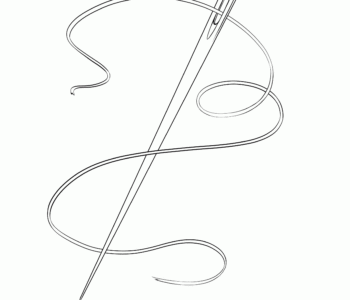 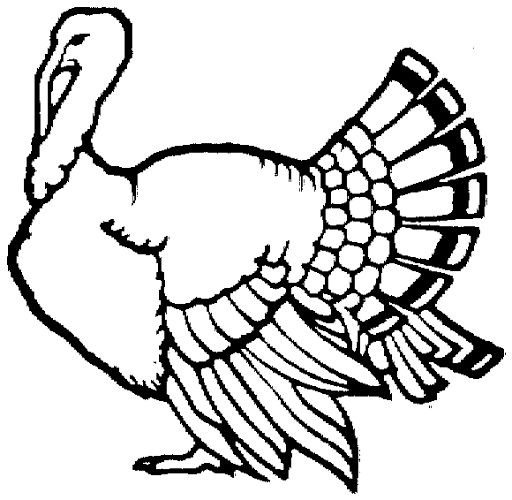 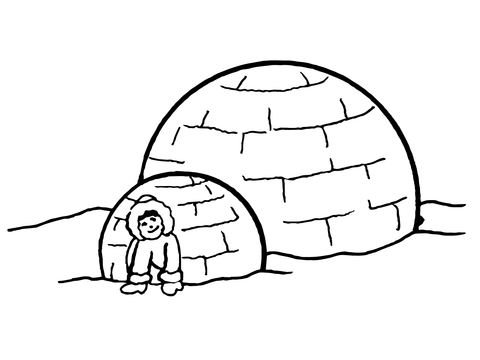 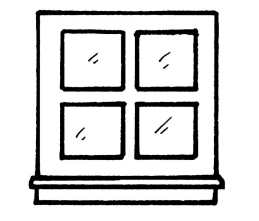 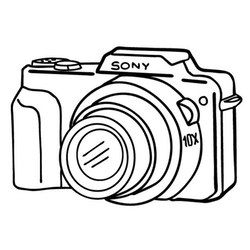 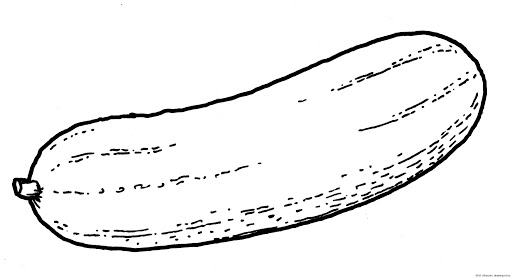 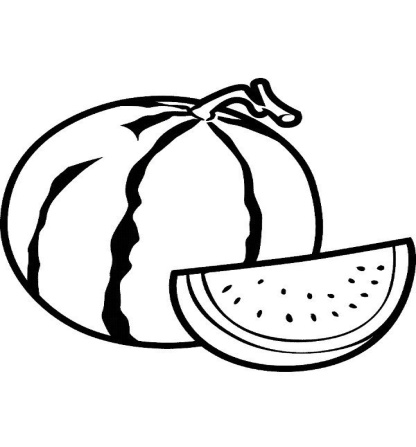 